Структура программыПояснительная записка Основные принципы физического воспитания при спортивно-оздоровительной работеУчебный план Содержание учебной программы4.1.   Теоретическая подготовка        4.2.   Общая физическая подготовкаРаспределение учебного материала по разделам подготовки в виде спорта футбол      Подвижные игры   Контрольные нормативы  Список литературыПояснительная запискаНастоящая программа разработана на основе федеральных нормативных документов министерства спорта РФ, министерства образования и науки РФ, методических рекомендаций по организации спортивной подготовки в РФ: Федерального закона «Об образовании в Российской Федерации» №273-ФЗ от 29.12.2012; Федерального закона "О физической  культуре  и  спорте  в Российской  Федерации" от 14.12.2007 N 329-ФЗ; Федеральный закон от 30.04.2021 № 127-ФЗ «О внесении изменений в Федеральный закон «О физической культуре и спорте в Российской Федерации»; Приказ Минспорта России от 07.07.2022 № 579 «Об утверждении порядка разработки и утверждения примерных дополнительных образовательных программ спортивной подготовки»., санитарных норм и правил (СанПиН) от 4.07.2014 (с изменениями на 27.10.2020); 2.4.4.3172-14 "Санитарно-эпидемиологические требования к устройству, содержанию и организации режима работы образовательных организаций дополнительного образования детей"В спортивно-оздоровительных группах велика роль и значение физического воспитания, которое должно обеспечить необходимую для растущего организма двигательную активность, укрепление мышечной системы, воспитание правильной осанки, что имеет важное значение для закаливания организма, повышая его сопротивляемость простудным и инфекционным заболеваниям.При неправильной организации, отсутствии должного внимания к широкому и систематическому использованию форм физического воспитания, учащиеся не успевают отдохнуть от уроков в школе, переключаются на выполнение домашних заданий. И тогда умственное утомление и физическая усталость отрицательно сказывается на работоспособности ребенка. На выполнение домашних заданий он затрачивает значительно больше времени, с заданиями справляется с трудом.Уроков физкультуры, проводимых с детьми в общеобразовательных школах всего два-три раза в неделю, явно не достаточно, так как они лишь не на много удовлетворяют потребность организма в движении.Занятия для детей в СШ не являются обременительными, не служат излишней нагрузкой для них, а органически сочетаясь с физическими мероприятиями в режиме дня общеобразовательных учреждений, приучают детей к правильному использованию своего времени.Программа общей физической подготовки учащихся спортивно-оздоровительных групп в СШ составлена для работы с детьми в возрасте от 6 до 17 лет и способствует комплексному решению задач сохранения и укрепления здоровья детей с учетом возрастных и индивидуальных особенностей детского организма.В программе представлен материал по практической и теоретической подготовке, примерный годовой план  распределения учебных часов, количество которых по каждому разделу тренер распределяет сам, в зависимости от задач подготовки, специфики состава группы и условий для проведения занятий.  В основу программы положены нормативные требования по физической подготовке и методические разработки отечественных специалистов. Даны рекомендации по организации и планированию учебной работы на спортивно-оздоровительном этапе, комплектованию учебных групп в зависимости от возраста, уровня развития, физических качеств. Программа предусматривает помощь тренеру-преподавателю во всестороннем контроле уровня физической подготовленности учащихся. Цели и задачи дополнительной образовательной программы1. Привлечение максимально возможного числа детей к систематическим занятиям спортом.2. Формирование стойкого интереса к занятиям.3. Всестороннее гармоническое развитие, укрепление здоровья, закаливание организма.4. Воспитание физических качеств (гибкости, быстроты, ловкости, выносливости, силы).5. Начальное обучение основам вида спорта футбол.6. Привитие навыков соревновательной деятельности.Основные принципы физического воспитания при спортивно-оздоровительной работеВ планомерном физическом воспитании детей систематические занятия разнообразными физическими упражнениями должны сочетаться с правильным режимом учебы и отдыха и нормальными санитарно-гигиеническими условиями.В режиме групп продленного дня физкультурным мероприятием отводится много времени, поэтому тренер-преподаватель должен иметь достаточные занятия в области физической культуры. Он не только организует и проводит работу по физическому воспитанию, но и удовлетворяет интерес к спорту, отвечая на вопросы, беседуя о спортивных событиях. Тренер знакомит детей с оздоровительным воздействием физической культуры.Одним из основных принципов системы физического воспитания является всестороннее гармоническое развитие личности, для осуществления которого необходимо сочетать физическую подготовку с умственной, нравственной, эстетической.Принцип оздоровительной направленности обязывает при подборе и применении разнообразных средств и методов занятий определять доступную нагрузку, учитывая состояние здоровья, пол и физическую подготовленность учащихся.Принцип воспитывающего обучения подразумевает проведение любых форм физических занятий в воспитательных целях. Обстановка, в которой проводятся физкультурные мероприятия, должна вызывать положительные эмоции у детей.Принцип сознательности и активности. Выполнение упражнения должно быть осознано, понятна польза и значение занятий для укрепления здоровья. Сознательное отношение к спортивной деятельности рождает активность, инициативу.Принцип доступности. При подборе упражнений их необходимо подбирать в зависимости от возраста, пола детей и состояния их здоровья.Принцип систематичности и последовательности. В процессе занятий следует предусматривать такой порядок прохождения учебного материала, при котором вновь изучаемые упражнения опираются на ранее сформированные навыки.Принцип прочности. На занятиях учащиеся приобретают знания, формируют двигательные навыки, которые должны сохраниться в течение детского возраста и, доведенные до определенного уровня, становятся основой его общей работоспособности.Принцип постепенного повышения нагрузки и требований. В практике физического воспитания этот принцип реализуется путем систематического усложнения структуры изучаемых упражнений и координационной сложности, повышения уровня физической нагрузки.Тренер, осуществляя работу по физическому  воспитанию, руководствуется основными методами и принципами обучения и воспитания. В зависимости от задач предпочтение может быть отдано реализации того или иного принципа с учетом их органической взаимосвязи.Учебный планСистема подготовки юных спортсменов требует четкого планирования нагрузок, применяемых в процессе тренировки, с учетом возрастных особенностей растущего организма.Учебный план рассчитан на 42 учебные недели занятий в условиях спортивной школы.  Тренеру преподавателю предлагается самостоятельно определить количество часов по каждому виду подготовки из предлагаемого учебного плана и рационально распределить их в рабочей программе в соответствии с возрастными, функциональными и другими особенностями контингента спортивно-оздоровительной группы.Распределение учебных часов по видам подготовкиРежим образовательного процесса и наполняемость учебных групп:* При формировании групп рекомендуется не превышать разницу в возрасте между занимающимися более в три года. **При работе в группе с учащимися разного возраста рекомендуется не превышать количественный состав более 16 человек.Содержание учебной программы4.1.Теоретическая подготовкаТеоретическая подготовка есть элемент практических знаний, тесно связанный с другими видами подготовки. Теоретические занятия могут проводиться как непосредственно в тренировке, так и занятиями в форме лекций, бесед с демонстрацией схем и других наглядных пособий. Необходимо помнить, что подбор сведений по каждой теме должен соответствовать уровню развития, возрасту занимающихся с соблюдением принципа «от простого к сложному». Количество минут, часов для изучения каждой из представленных тем, должно быть описано в рабочей программе тренера.Темы для изучения:-Физическая культура и спорт в России -Влияние занятий  на строение и функции организма спортсмена;-Гигиена, закаливание, питание и режим легкоатлетов;-Техника безопасности и профилактика травматизма на занятиях;-Врачебный контроль, самоконтроль;-Основы техники и тактики;-Моральная и психологическая подготовка;-Физическая подготовка;-Правила соревнований по видам спорта, планирование, организация и проведение соревнований;-Оборудование и инвентарь для занятий спортом-Выдающиеся отечественные спортсмены (чемпионы и призеры Олимпийских игр, чемпионатов мира и Европы, рекордсмены мира и Европы, края, города)- Режим - учебный, отдыха, питания, тренировки, сна. Распорядок спортсмена.- Вредные привычки - курение, употребление спиртных напитков. Профилактика вредных привычек.- Допинг, понятие о допинге, вред применения допинга, последствия для организма.- Значение закаливания, Основы и принципы. Средства закаливания - солнце, воздух, вода.- Основы вида спорта футбол, правила соревнований по футболу.4.2. Общая физическая подготовкаВ спортивно оздоровительной группе, основной целью является воспитание основных физических качеств: быстроты, силы, выносливости, гибкости, ловкости (координация). 	Главной задачей является научить обучающихся воспитывать все эти качества с помощью общеподготовительных упражнений.Воспитание силы осуществляется с помощью многообразия упражнений для различных групп мышц:- для мышцы рук (примеры упражнений):1) Сгибание разгибание рук в висе на перекладине, рейки или карманах;2) Сгибание разгибание рук в упоре лёжа (отжимание);3) И др.- для мышц  ног (примеры упражнений):1) Приседание;2) Приседание на одну ногу;3) Выходы на ногу на высокую опору с руками и без рук;4) И др.- для мышц брюшного пресса (примеры упражнений):1) Подъем ног в висе на перекладине до угла 90 градусов;2) Подъем ног в висе на перекладине до касания ее кончиками пальцев ног (ноги прямые);3) И.п. лёжа на спине, поднятие ног до угла 45 градусов;4) И.п. лёжа на спине, поднимание туловища;5) И др.- для мышц спины (примеры упражнений):     И.П. лёжа на животе одновременное поднимание рук и ног, и другие упражнения.Быстрота и скоростно-силовые качества воспитываются с помощью упражнений:-бег на короткие дистанции;-выбегания из различных и.п.-прыжки в высоту, в длину;-многоскоки на двух ногах;-прыжки на скакалке;-специальные упражнения на шведской стенке (прыжки с перекладины на перекладину)-метанияВыносливость воспитывается в режиме аэробной нагрузки:- бег на длинные дистанции;- длительная ходьба;-смешанное передвижение в беге и ходьбе длительное время- бег и ходьба на лыжах, на коньках;-упражнения, выполняемые длительное времяГибкость воспитывается с помощью простых упражнений на растягивания, выполняя  сгибания-разгибания, наклоны, повороты, махи, вращения, с помощью партнера и приспособлений (утяжелителями, верёвками, скакалкой, резиной и др.).Примерные упражнения:1) Перекрестить руки, сложить ладони вместе и поднять их над головой.Тянуться в верх, не отрывая пяток от пола.2) Сцепить руки в замок за спиной, выпрямить локти, выпятить грудь и поднять руки.3) Поднять левую руку вверх и, согнув в локте, положить ладонь на спину. Правой рукой давить на локоть левой вниз.4) Поднять руки над головой, взяться левой рукой за правое запястье, медленно наклониться в сторону. Стараться не сгибать локти и не отклоняться от фронтальной плоскости.5) Ноги поставить вместе, присесть, не отрывая пяток от пола, положить ладони на пол. Выпрямить ноги, не отрывая ладоней от пола.6) Сесть на пол, согнуть правую ногу и поместить ее пятку под левой ягодицей. Левую ногу поставить на пол, перенеся ее через колено правой. Завести правую руку за левое колено и скрутиться влево. 7) Сесть на пол, согнуть колени и соединить стопы. Взяться руками за стопы и наклониться вперед не сгибая спину.8) Сесть на пол, вытянуть вперед левую ногу, взяться руками за стопу правой ноги и медленно подтянуть ее к груди.Ловкость и координация (примеры упражнений)- челночный бег-прыжки с поворотами-броски и ловля различных по весу и размеру мячей-эстафетный бег-элементы акробатики (перекаты, кувырки, стойки и др.)-игрыНеотъемлемой частью общей физической подготовки также являются: -Общеразвивающие упражнения, выполняемые на месте и в движении-Гимнастические и акробатические упражнения-Упражнения с предметами-Упражнения в ходьбе - повороты, перестроения, размыкание-Строевая подготовка-Элементы спортивных игр-Элементы других видов спорта   Распределение учебного материала по разделам подготовки в виде спорта футболТеоретическая подготовкаГигиенические знания и навыки. Закаливание. Личная гигиена: уход за кожей, волосами, ногтями, полостью рта. Вред курения. Значение правильного режима для юного спортсмена. Использование естественных  факторов природы (солнце, воздух, вода) в целях закаливания организма. Обтирание, обливание и ножные ванны как гигиенические и закаливающие процедуры. Площадка для игры в футбол, ее устройство, разметка. Разбор и изучение правил игры в футбол, в том числе и игры по упрощенным правилам. Роль капитана команды, его права и обязанности. Эмблема футбольных клубов России. Правила поведения в спортивном зале, на спортивной площадке. Инструктаж по технике безопасности во время занятий футболом. Инструктаж по технике безопасности во время соревнований. Страховка и самостраховка. Основы по предупреждению травм и несчастных случаев. Защитные средства во время занятий футболом. Инвентарь и оборудование. Правила оказания первой доврачебной помощи при легких травмах и повреждениях. Правила поведения при чрезвычайных ситуациях, сведения о терактах и т.д.Общая физическая подготовка:Строевые упражнения. Команды для управления строем. Понятие о строе, шеренге, колонне, флангах, интервале, дистанции, направляющем, замыкающем, о предварительной и исполнительной командах. Общеразвивающие упражнения без предметов. Упражнения для рук и плечевого пояса. Упражнения для туловища. Упражнения на формирование правильной осанки. В различных исходных положениях – наклоны, повороты, вращения туловища. Упражнения для ног: различные маховые движения ногами, приседание на обеих и на одной ноге, выпады с дополнительными пружинящими движениями. Общеразвивающие упражнения с предметами. Упражнения с набивными мячами – поднимание, опускание, наклоны, повороты, перебрасывания с одной руки на другую перед собой, над головой, за спиной, броски и ловля мяча. Упражнения на месте (стоя, сидя, лежа) и в движении. Упражнения в парах и группах с передачами, бросками и ловлей мяча. Акробатические упражнения. Кувырки вперед в группировке из упора присев, основной стойки, после разбега. Легкоатлетические упражнения. Бег на 30,60,100,400,500,800 м. Кроссы от 1000 до 3000 м, 6-минутный и 12-минутный бег. Упражнения для развития быстроты. Упражнения для развития стартовой скорости. По сигналу рывки на 5-10 м из различных исходных положений: стоя лицом, боком и спиной к стартовой линии, из приседа, широкого выпада, сидя, лежа, медленного бега, подпрыгивания или бега на месте. Эстафеты с элементами старта. Подвижные игры. Для вратарей. Из стойки вратаря рывки (на 5-15 м) из ворот: на перехват или отбивание высоко летящего мяча, на прострел мяча. Упражнения для развития скоростно-силовых качеств. Приседания с отягощением (гантели, набивные мячи, мешочки с песком, диск со штанги) с последующим быстрым выпрямлением. Программный материалдля практических занятий при организации учебно-тренировочных занятий по виду спорта «Футбол»ОСНОВЫ ТЕХНИЧЕСКОЙ ПОДГОТОВКИТехника в футболе – это прежде всего разнообразные приемы с мячом, применяемые в играх и в тренировочных упражнениях. Она включает: передвижения и остановки, повороты и прыжки; удары с разной силой по мячу, остановки мяча, ведение, финты, отбор мяча. Техническое мастерство футболистов характеризуется количеством приемов, которые они используют на поле, степенью их разносторонности и эффективностью выполнения. По этим критериям оценивают уровень технического мастерства. Чем он выше, тем лучше условия для обучения тактике. Игра теряет свою привлекательность для зрителей и становится скучным зрелищем, если на поле выходят футболисты с пробелами в технике и тактике. Чтобы стать игроком высокого класса, юному спортсмену необходимо освоить весь технический арсенал футбола. Поэтому тренеры должны начинать обучение техническим приемам на спортивно-оздоровительном этапе, продолжать обучение на этапе начальной подготовки, а затем совершенствовать технику их выполнения на всех остальных этапах многолетней подготовки.Содержание программ спортивно-оздоровительного этапа и этапа начальной подготовки должно исходить из приоритета обучения технике футбола. На этих этапах мальчики и девочки должны изучать технику игровых приемов.Ведение мяча:– внутренней и внешней сторонами подъема; – с разной скоростью и с мгновенной сменой направлений; – с обводкой стоек; – с применением обманных движений; – с последующим ударом в цель; – после остановок разными способами.Жонглирование мячом:– одной ногой (стопой); – двумя ногами (стопами); – двумя ногами (бедрами); – с чередованием «стопа – бедро» одной ногой; – с чередованием «стопа – бедро» двумя ногами; – головой; – с чередованием «стопа – бедро – голова».Прием (остановка) мяча:– катящегося по газону с разной скоростью и под разными углами по отношению к игроку – подошвой и разными частями стопы; – летящего по воздуху – стопой, бедром, грудью и головой.Передачи мяча:– короткие, средние и длинные; – выполняемые разными частями стопы; – головой;– если передача мяча делается ногой, то мяч перед ударом может быть: а) неподвижен; б) мяч движется по траве или по воздуху с разной скоростью, и игрок вначале останавливает его, а потом делает передачу.Удары по мячу:Удары по неподвижному мячу:– после прямолинейного бега; – после зигзагообразного бега; – после зигзагообразного бега (стойки, барьеры); – после имитации сопротивления партнера; – после реального сопротивления партнера (игра 1х1).Удары по движущемуся мячу:– прямолинейное ведение и удар; – обводка стоек и удар; – обводка партнера и удар.Удары после приема мяча:– после коротких, средних и длинных передач мяча; – после игры в стенку (короткую и длинную).Удары в затрудненных условиях:– по летящему мячу; – из-под прессинга; – в игровом упражнении 1х1.Удары в упражнениях, моделирующих фрагменты игры.Удары в реальной игре:– завершение игровых эпизодов; – штрафные и угловые удары.Обводка соперника (без борьбы или в борьбе).Отбор мяча у соперника.Вбрасывание мяча из аута.Техника передвижений в игре. Она включает в себя обычный бег, бег спиной вперед, бег скрестными и приставными шагами, бег с изменением направления и скорости. Прыжки: вверх, вверх-вперед, вверх – в стороны. Прыжки, отталкиваясь двумя ногами с места и одной ногой с места и с разбега. Повороты переступанием и в прыжке, на месте и в движении. Остановки, остановки с последующим рывком в разных направлениях.Обучать всем этим приемам в равном объеме при 2–3 занятиях в неделю невозможно. Поэтому в первые годы нужно сосредоточить внимание на основных технических действиях. Такими прежде всего являются: удары, ведения, остановки и передачи мяча. Кроме того, нужно использовать различные упражнения для повышения уровня координации и скоростных качеств детей.С учетом всего выше сказанного составляются поурочные программы, в основе которых лежит принцип: много повторений одного и того же технического приема в разных упражнениях. Повторений как в стандартных, так и в ситуационных условиях. В первую очередь следует учить детей ведению мяча, затем различным ударам ногами и головой, остановкам мяча, финтам, скоростному дриблингу, отбору мяча. Такая последовательность изучения технических приемов с использованием специальных упражнений дополняется игрой в футбол, в которой все эти приемы выполняются в разнообразных и усложненных условиях. Дети должны начинать играть в футбол малыми составами (2х2, 3х3, 4х4) и на маленьких площадках (от 5х10 м и до 20х40 м). Только в таких играх частота «общения» с мячом у них максимальна, и решать игровые задачи им приходится за счет правильного выполнения игровых приемов.Обучение техническим приемам необходимо начинать в простых упражнениях, но обязательно дополнять их игрой в футбол. И тогда в тренировочном занятии схема использования этих средств будет такой: в первой части тренировки дети осваивают, например, технику остановки летящего мяча. Для этого юные футболисты работают в парах, попеременно посылая мяч друг другу верхом и останавливая его. Во второй части тренировки они играют, но игра строится так, чтобы в ней было как можно больше моментов, в которых бы приходилось останавливать летящий мяч. Для правильного представления «чему учить и как учить» необходимо сосредоточить внимание на основных деталях каждого технического приема и особенно – на положении бьющей и опорной ног. Ниже представлено краткое описание технических приемов, выполнение которых в тренировочных занятиях положительно сказывается на изменении уровня тактико-технических умений и специальной физической подготовленности.Элементарные движения при обучении отдельным элементам техники владения мячом.- Перекатывание мяча подошвой в движении, поочередно обеими ногами; далее – катить мяч подъемом и тянуть мяч назад подошвой, поочередно правой и левой ногой.- Перекатывание мяча то влево, то вправо с остановкой его поочередно внутренней и внешней сторонами стопы. Упражнение выполняется поочередно правой и левой ногой.- Перекатывание мяча назад и вперед как подошвой, так и подъемом, поочередно меняя ноги.- Перевод мяча от одной стопы к другой, двигаясь при этом по прямой линии.- Перемещение мяча назад подошвой, затем вперед подъемом, остановка мяча подошвой той же стопы, заступает за него, поворот и ведение его подъемом той же стопы в другом направлении. В этом задании обращать внимание на качество выполнения каждого элемента и скорость перехода от одного элемента к другому.- «Увод» мяча от соперника внешней стороной стопы. После этого – смена направление движения и «увод» мяча внутренней стороной стопы.- Игроки выполняют эти же самые игровые приемы, но в зигзагообразных перемещениях. В этом случае они учатся сочетать «увод» мяча от соперника с одновременным изменением направления и скорости перемещений.- Ведение мяча правой и левой ногой. Вначале – внутренней стороной подъема правой и левой ноги. Потом – внешней стороной подъема как правой, так и левой ноги.- Удары по маленьким воротам низом внутренней стороной подъема. Для выполнения этого упражнения каждому футболисту на поле ставят сделанные из стоек (конусов, маркеров и т.п.) индивидуальные ворота шириной в 1 м. Дистанция удара – 5 м, акцент на самые существенные моменты: как подойти (подбежать) к мячу, куда и как ставить опорную ногу, что в этот момент должно происходить с бьющей ногой и т.д..- Движение вперед: поворот мяча носком одной стопы по направлению к другой стопе. После нескольких повторений – продолжение упражнения, только движение мяча вперед осуществляется внутренней частью подъема.Упражнения по освоению техники ведения мяча.В основе техники ведения мяча лежат легкие удары по мячу разными частями стопы. Именно поэтому оба технических приема изучаются вместе.- Дети движутся по большому треугольнику или четырехугольнику. Они должны катить мяч перед собой внутренней стороной подъема одной ноги и останавливать его стопой другой ноги. При выполнении этого упражнения тренер оценивает расстояние, на которое мяч отлетает от футболиста после удара (толчка) внутренней стороной подъема. Он объясняет детям, что это расстояние должно быть таким, чтобы игрок постоянно контролировал мяч и мог укрыть его от соперника. - Футболисты продолжают движение по треугольнику или четырехугольнику, но теперь они поочередно меняют стопы: ведут мяч внутренней стороной подъема правой ноги – останавливают его стопой левой ноги. Затем ведут мяч внутренней стороной подъема левой ноги – останавливают его стопой правой ноги и т.д.- Эстафета «ведение мяча с обводкой конусов (стоек)», дистанция – от 5 до 10 м, тренер формирует группы из 4–5 футболистов, продолжительность задания – 5 мин. Число групп должно быть таким, чтобы не было длительного простоя. - Игроки вначале уводят мяч от соперника внешней стороной стопы. После этого они меняют направление движения, делают то же самое внутренней стороной подъема.- Игроки выполняют эти же самые игровые приемы, но в зигзагообразных перемещениях. В этом случае они учатся сочетать «увод» мяча от соперника с одновременным изменением направления и скорости перемещений.- Покатить мяч вперед подъемом и тянуть мяч назад подошвой, поочередно правой и левой ногой.- Ведение мяча по зигзагообразной линии с использованием передней части подошвы для поворота мяча в нужном направлении.- То же упражнение, но игрок ведет мяч, быстро передавая его от одной стопы к другой. - Ведение мяча с обводкой 4–5 стоек, расставленных на прямой линии и зигзагообразно.- Изучение связки «ведение – обводка – ведение». Футболист по сигналу тренера ведет мяч внутренней стороной подъема; потом обводит стойки (конусы); поворачивается и ведет мяч в конец своей колонны. Упражнение выполняется поочередно правой и левой ногой. - Изучение связки «ведение – обводка – удар по воротам». Футболист по сигналу тренера ведет мяч внутренней стороной подъема; потом обводит стойки (конусы); делает небольшое ускорение (3–5 м) перед ударом; наносит удар по воротам. Упражнение выполняется поочередно правой и левой ногой. - Ведение мяча в ходьбе попеременно то правой, то левой ногой. То же, но в легком беге, ведение попеременно то правой, то левой ногой.- Ведение мяча правой ногой с последующим ударом по мячу в маленькие ворота; то же, но левой ногой; то же, но попеременно то правой, то левой ногой. - Ведение мяча внутри центрального круга разными сторонами стопы. Для того чтобы не столкнуться с партнерами, необходимо почаще двигаться с поднятой головой. По мере освоения – усложнение задания: обмен мяча с партнером.- Ведение мяча по прямой линии, попеременно внутренней и внешней сторонами подъема, на дистанции 8–10 м, с последующим ударом по воротам (их размер – высота 2 м, ширина 3–5 м). Удар наносится ранее изученными способами, которые назовет тренер.- Ведение мяча в ходьбе попеременно то правой, то левой ногой; то же, но в легком беге, ведение попеременно то правой, то левой ногой. - Ведение мяча правой ногой с последующим ударом по мячу в маленькие ворота; то же, но левой ногой; то же, но попеременно то правой, то левой ногой. По мере освоения техники элементарных движений их группируют в блоки, которые составляют основное содержание занятия.Выполнение ведений мяча должно дополняться ознакомлением с другими приемами:- Освоение техники ударов. Каждый занимающийся наносит по 6 ударов внутренней частью стопы (три правой и три левой ногой) в ворота шириной 1 м с дистанции 6 м с разбега в 2–3 м. - Ведение мяча разными частями стопы с периодическими изменениями скорости и направления движений. В этом упражнении образуют группы из 3–4 чел., один из них – ведущий. Он и меняет направление и скорость ведения, и остальные должны точно повторять его действия. Это задание выполняется за 20–30 с, до 10 серий. - Игровое упражнение 2х1 на площадке 10 м х 5 м с двумя маленькими воротами. Двое игроков с мячом должны с помощью ведений и передач мяча обыграть одного игрока и ударить по воротам. Каждый должен несколько раз побывать отбирающим. - Учебная игра. 2 тайма по 10 мин каждый, перерыв – 10 мин, размер игрового поля – 24 м х 12 м, ворота – 1 м х 1 м, мяч № 3, составы – три против троих или четыре против четверых без вратарей, замены не ограничены. После этого – «работа над ошибками», которые были допущены в соревновательной игре.Возможные упражнения:- Передачи мяча в парах с 5–8 м. Партнер «А» набрасывает мяч руками партнеру «Б», который останавливает его одним из ранее освоенных способов и бьет по мячу в ворота внутренней частью подъема. Партнеры меняются местами.Ведение мяча внешней стороной подъема:- Ведение мяча внешней стороной подъема, короткий пас партнеру с игрой в «стенку» и удар по воротам внешней стороной подъема.- Ведение мяча внешней стороной подъема с обыгрышем соперника любым способом, с последующим ударом по воротам.- Ведение мяча внешней стороной подъема с обыгрышем соперника любым способом, с последующим ударом по воротам.- Квадрат 4х4 игрока на площадке 20 м х 20 м: ведение мяча внешней и внутренней сторонами стопы. Задача: осалить игрока соперника рукой, не теряя при этом контроля над своим мячом. - Ведение мяча стопой, попеременно накатывая мяч от носка к пятке и наоборот.Изучение техники ударов по мячу.- Ведение мяча в движении. По сигналу тренера все игроки одновременно посылают мяч на 5–8 м вперед и тут же стартуют к нему. Выполнить по 10 стартов. - Удары в стенку, стойку или в гимнастическую скамейку с 5–6 м внутренней стороной стопы.- В парах, расстояние 6–8 м между партнерами. Передачи мяча ударами.внутренней стороной стопы друг другу. - В тройках, на одной линии в 5–6 м между партнерами. Передачи мяча ударами внутренней стороной стопы. Крайние игроки с мячами, пас партнеру в центр, игроки располагаются по линии условного круга. - В парах, на расстоянии 5 м, имитируют удар. - Выполняют удар по неподвижному мячу, посылая его партнеру. - Выполняют удар какой-либо частью подъема с шага. - Удар с небольшого разбега низом и верхом. - Удар с расстояния 8–10 м по воротам. - Удар – передача мяча партнеру низом. - Удар – передача мяча партнеру верхом. - Мяч посылается верхом вратарю, который ловит его и накатывает партнеру для удара. - Игра в ручной мяч, передачи мяча выполняют ударом внешней частью подъема. - Ведение мяча, пас партнеру, игра в стенку, удар по воротам с 10–16 м (в зависимости от возраста)Удары – передачи мяча.Передачи мяча.- В парах, передачи мяча головой. Дети встают лицом друг к другу на расстоянии 3–5 м, в руках у одного – мяч. Один игрок набрасывает партнеру мяч на голову, который согласованными движениями туловища и головы бьет по мячу лбом, посылая его партнеру обратно. Партнер ловит мяч в воздухе или на отскоке и вновь набрасывает мяч под удар. После 5 повторений партнеры меняются местами. - В тройках, передачи мяча головой. Игрок «А» набрасывает мяч на голову игроку «В», тот должен ударом головой послать мяч партнеру «С». - Игра 4х4 на площадке 10 м х 10 м. Передачи мяча руками, ногами и головой. Для передачи мяча головой или удара по мячу головой один из игроков берет в руки мяч и набрасывает на голову другого.- Удары в маленькие ворота (1–2 м шириной, сделанные из конусов или стоек) с небольшого разбега (4–6 м от места удара до ворот). - Ведение мяча (в первых повторениях прямолинейно, в последующих – зигзагообразно), передача мяча вперед на ход самому себе, рывок и удар по воротам. - В парах, контроль мяча и прикрытие его от соперника частью тела или всем телом. Усложнение задания: добавляется третий партнер, который выполняет передачу мяча. Принять мяч, прикрыть его от соперника, увести в сторону. - Игра двое против двоих на площадке не более чем 20 м х 20 м, с маленькими воротами, но без вратарей. Два футболиста, владеющих мячом, постоянно перемещаются, контролируя мяч, и при первой возможности бьют по воротам. - Игра четверо против четверых на площадке не более чем 20 м х 10 м, с 4 воротами. Четверо футболистов, владеющих мячом, постоянно перемещаются, контролируя мяч, и при первой возможности бьют по воротам.- Передачи мяча в парах на месте. Юным футболистам надо сразу же сказать, что в современном футболе «на месте» ничего не делается. Только в движении. Название этому упражнению дали давно, когда многие футболисты ожидали мяч стоя. Футболисты располагаются в 5–7 м друг от друга, у одного из них мяч. Внутренней стороной стопы правой ноги он делает передачу партнеру, и тот идет на мяч. Останавливает его подошвой правой или левой ноги и делает возвратный пас. Оба игрока играют попеременно то правой, то левой ногой. Сила удара по мячу должна быть такой, чтобы скорость перемещения мяча по газону соответствовала возрасту игроков и их умению делать передачи мяча.- Футболисты располагаются в 5–7 м друг от друга, у одного из них мяч. Внутренней стороной стопы правой ноги он делает передачу партнеру, но не прямо ему, а под некоторым углом. Что бы обработать этот мяч, игрок, принимающий его, должен сделать рывок на 3–5 м, остановить мяч в движении, развернуться более чем на 90º и, сделав возвратный пас, тут же бежать к той точке, в которую партнер пошлет мяч. - Футболисты располагаются в 5–7 м друг от друга, у одного из них мяч. Они перемещаются параллельно друг другу, посылая мяч партнеру «на ход». Передача мяча делается не в ноги партнеру, а в зону перед ним. Поэтому передающий мяч должен учиться соразмерять время и скорость паса, а также точку, в которую нужно послать мяч, и скорость передвижения принимающего мяч футболиста. В первых тренировках юные футболисты передвигаются шагом, потом переходят на бег и постепенно от тренировки к тренировке увеличивают скорость бега.- Игра двое против двоих на площадке 20 м20 м – 2 тайма по 5 мин. Нужно объяснить детям, что в первые 2–3 мин команда без мяча не должна активно отбирать мяч. Задача футболистов этой команды – помешать сделать передачу мяча в свободную зону «на ход» бегущему игроку. Соответственно, задача команды с мячом – стараться уйти от соперника и принять мяч от партнера в относительно свободных условиях. В следующей серии активность борьбы за мяч повышается.- Передачи мяча в тройках на месте. Футболисты располагаются на одной линии, в 7–8 м друг от друга. Мячи – у крайних игроков. Один из них делает передачу центральному игроку, тот идет навстречу движущемуся к нему мячу, останавливает его и возвращает мяч партнеру. Быстро разворачивается на 180º к другому партнеру, идет на посланный им мяч и после остановки делает возвратный пас. После 3–4 повторений происходит смена партнеров.- Передачи мяча в тройках в движении. В исходном положении футболисты располагаются на трех параллельных линиях в 7–8 м друг от друга, мяч – у одного из крайних игроков. По сигналу тренера все трое начинают движение по этим параллельным линиям, и одновременно крайний делает пас на ход футболисту, движущемуся по центральной линии. Тот, не прекращая движения, обрабатывает мяч и делает передачу на другой край. Упражнение выполняют на площадке 30 м х 20 м, и с учетом низкой скорости перемещений футболистов, каждый из них сделает по 3–4 паса в этом задании.- Квадрат 3х3 на площадке 15 м х 15 м с заданием остановить мяч на бровке «противника». Первая тройка начинает упражнение и повторяет его 4–5 раз, каждый раз начиная его с исходного положения (есть 2 варианта завершения упражнения: мяч зафиксирован на бровке соперника или потерян в борьбе). После этого упражнение выполняет вторая тройка, победителя определяют по числу доставок мяча на бровку соперника.- Игра 3х3 на площадке 12 мх12 м с четырьмя 1-метровыми воротами.- Квадрат 3х3 без ограничения касаний на площадке 10 м х 20 м. То же, но в 2 касания; то же, но играют двое против двоих, или четверо против четверых.- Два юных футболиста стоят на расстоянии 4–5 м лицом друг к другу. Один из них с мячом. Передачи мяча партнеру разными способами и остановка его подъемом стопы. Ключевые моменты: движение останавливающей ноги навстречу мячу, работа рук для сохранения равновесия, положение стопы в момент касания мяча, отведение стопы назад для погашения скорости мяча, контроль приземления мяча и остановка его подошвой на газоне. После остановки игрок выполняет возвратный пас партнеру, тот останавливает мяч (способ остановки определяет тренер), берет мяч в руки и вновь набрасывает его партнеру. После 5–6 повторений партнеры меняются местами. В процессе упражнения футболисты попеременно останавливают мяч то правой, то левой ногой.- Передачи мяча в парах, игроки стоят на расстоянии 4–6 м друг от друга, редача мяча партнеру, который останавливает его внутренней частью стопы. По 5–7 остановок правой ногой, потом столько же левой ногой, затем – попеременно левой и правой ногой.- Удар средней частью подъема в стенку по встречному мячу, накатываемому партнером.- Упражнения в парах. Партнеры, стоя на расстоянии 10–12 м, поочередно друг другу, предварительно остановив его внутренней стороной стопы. Игроки не стоят на месте, а идут вперед на 1–2 м к мячу. Остановив его и нанеся удар, отступают назад.- Удары в маленькие ворота с дистанции 4, 6 и 8 м. Удар наносится по неподвижному мячу, по три удара с каждой дистанции.- Упражнения в тройках. Крайние игроки с мячами. Передача мяча от партнера справа центральному игроку; тот останавливает его внутренней стороной стопы левой ноги и этой же ногой возвращает мяч партнеру. После этого – разворот, остановка мяча внутренней стороной стопы правой ноги, посланного слева, и этой же ногой возврат мяча партнеру.- Упражнения в парах на малой площадке. Игрок «А» делает передачу партнеру «Б», и сразу же после нее – рывок в зону, в которую партнер «Б» возвращает ему мяч в одно касание. Игрок «А» бьет по воротам также первым касанием средней или внутренней частью подъема.- Юные игроки движутся по периметру треугольника, катят мяч впереди себя внутренней стороной стопы, периодически останавливая его другой стопой. Это же задание выполняется по периметру любого многоугольника.- Передачи мяча партнеру: два юных футболиста стоят на расстоянии 4–5 м лицом друг к другу. Один из них с мячом. Он накатывает мяч навстречу партнеру и тот должен остановить его попеременно средней или внутренней частью подъема стопы. Но перед этим тренер рассказывает и показывает, как нужно выполнять эти остановки мяча. Ключевые моменты: движение останавливающей ноги навстречу мячу, работа рук для сохранения равновесия, положение стопы в момент касания мяча, отведение стопы назад для погашения скорости мяча, контроль приземления мяча и остановка его подошвой на газоне. После остановки игрок выполняет возвратный пас партнеру, тот останавливает мяч также средней или внутренней частью подъема стопы и затем возвращает мяч партнеру ударом этой же частью подъема стопы. В процессе упражнения футболисты попеременно останавливают мяч и делают передачи то правой, то левой ногой.«Связки» технических приемов.- Ведение – удар по мячу. Упражнение выполняется в колоннах из 4 игроков. Футболист первой колонны ведет мяч до стойки, после чего наносит удар по мячу правой ногой – внутренней частью подъема. Футболист второй четверки делает то же самое, но бьет внутренней частью подъема левой ноги. После ударов футболисты меняются местами.- Упражнение выполняется в колоннах по 4 игрока. Колонны располагаются одна напротив другой на расстоянии 7–8 м, игроки первой колонны – с мячами. По сигналу тренера первый игрок первой колонны посылает мяч внутренней частью подъема первому игроку второй колонны, тот, в свою очередь, сбрасывает ему мяч под удар. Удар выполняется внутренней частью подъема. Игрок после удара встает в колонну 2, а сбросивший мяч – в колонну 1. Периодически игроки колонн меняются заданиями. - Передачи мяча в парах с 5–8 м. Партнер останавливает посланный ему мяч любым способом, в том числе и руками, и затем накатывает его обратно под удар внутренней частью подъема. Партнеры меняются местами. - Передачи мяча в парах с 5–8 м. Партнер «А» набрасывает мяч руками партнеру «Б», который останавливает его одним из ранее освоенных способов и бьет по мячу в ворота внутренней частью подъема. Партнеры меняются местами. - По сигналу тренера футболист бежит к стойке, обегает ее, двигается к мячу и наносит с 5–8 м удар по мячу внутренней частью подъема. Чтобы не было очереди, нужно выполнять это задание в нескольких группах, устроив соревнование «кто больше забьет мячей». - Игроки, в зависимости от возраста, располагаются с 5 до 8 м и далее от ворот. По сигналу тренера игрок подбрасывает мяч и, не давая ему опуститься, наносит удар по воротам внутренней частью подъема. - Игра в ручной мяч на ограниченной площадке; ловить мяч можно руками, а передавать мяч партнеру – ударом с рук внутренней частью подъема. - Квадраты 5х3 на площадке 20 м х 20 м, количество касаний неограниченно. - Партнеры стоят на расстоянии 8–10 м, поочередно посылая мяч внутренней стороной подъема друг другу верхом. - Удар по катящемуся мячу. Партнеры располагаются в 10 м друг от друга. Один из них накатывает мяч (руками, серединой стопы и т.д.), второй бьет по мячу, возвращая его партнеру. Удар наносится внутренней стороной подъема. - Удар с шага. Отойти от мяча на 1,5–2 м, сблизиться с ним и выполнить передачу партнеру. - Короткое ведение, пас вперед внутренней стороной подъема партнеру с одновременным рывком в оговоренное тренером место. - «Футбольный крикет». Два игрока; один устанавливает три кегли стойкой на расстоянии 8–10 м от бьющего, второй бьет. Сбитую стойку-кеглю поставить на место. - Жонглирование мячом (индивидуальное) по заданию тренера (голеностопами, бедром, головой). - Удар по катящемуся мячу. Игрок накатывает мяч вперед рукой перед собой и с нескольких шагов разбега выполняет удар в сторону партнера. - Расстояние между двумя партнерами – 10–12 м. Один из них накатывает мяч внутренней стороной стопы партнеру, который ударом серединой подъема по катящемуся мячу возвращает его назад. Футболист останавливает мяч подошвой и вновь накатывает его партнеру. - Игровое упражнение – двое (контролирующие мяч) против одного (отбирающего мяч). Перемещаясь по площадке, передавать мяч партнеру. Задача отбирающего игрока – перехватить мяч. - Передача мяча руками влево, вправо, верхом. Сброс мяча внутренней стороной подъема или серединой стопы вниз – обратная передача. Одна минута работы – смена позиции. - Передача мяча руками влево, вправо, верхом. Обратная передача выполняется ударом бедра левой и правой ноги. Одна минута работы – смена позиции. - Передача мяча руками – обратный пас ударом по мячу головой, открыться под следующего игрока. Одна минута работы – смена позиции.Подвижные игры	На занятиях с детьми от 7лет, подвижные игры необходимо включать в каждое тренировочное занятие. В юном возрасте, в связи с психологическими особенностями детей младшего возраста, развитие всех основных двигательных качеств происходит гораздо эффективнее во время игровой деятельности. Поэтому в учебном плане значительная часть времени посвящена именно этому разделу. Важно в процессе занятия с детьми уделить внимание и достаточное количество времени  именно начальному изучению новой игры. Потом, в игровом  процессе  тренер может делать паузы, делая необходимые замечания и коррекции, используя эти остановки, в том числе и для отдыха детей, т.к. в процессе игры (особенно игры с бегом) дети могут быть настолько увлечены, что нагрузка незаметно может дойти до максимальных значений.Примеры подвижных игр:«Перелет птиц» Цель: развивать у детей выдержку, умение двигаться по сигналу. Упражнять в беге, лазании. Описание игры: дети стоят врассыпную на одном конце площадки – «птицы». На другом конце – вышка для влезания или гимнастическая стенка с несколькими пролетами. По сигналу «птицы улетают» птицы летят, расправив крылья. По сигналу «буря» птицы летят на вышку – скрываются от бури. По сигналу «буря прекратилась», птицы летают. Продолжительность 5-7 минут. «Катай мяч» Цель: развивать выдержку, внимание, ловкость. Упражнять в катании мяча. Описание игры: играющие образуют круг, опускаются на колени и садятся на пятки. Тренер катит мяч кому – нибудь из детей. Тот, отталкивает от себя рукой, не давая коснуться ног, другому играющему. Если мяч коснулся ног, ребенок делает шаг из круга. Сидя за кругом, проигравший принимает участие в игре если он отталкивает мяч случайно посланный ему. Продолжительность игры 4 – 5 минут. «Гори, гори ясно!» Цель: развивать у детей выдержку, ориентировку в пространстве. Упражнять в быстром беге. Описание игры: играющие становятся в колонну парами. Впереди колонны на расстоянии 2-3 шагов проводится линия. «Ловящий» становится на эту линию. Все говорят: Гори, гори ясно, Чтобы не погасло. Глянь на небо - Птички летят,       Колокольчики звенят! Раз, два, три – беги! После слова «беги» дети, стоящие в последней паре, бегут вдоль колонны (один слева, другой – справа, стремясь схватить за руки впереди ловящего, который старается поймать одного из пары раньше, чем дети успеют встретиться и соединить руки. Если ловящему это удается сделать, то он образует пару и становится впереди колонны, а оставшийся – ловящий. «Ловишки» из круга» Цель: развивать у детей умение согласовывать движения со словами. Упражнять в ритмической ходьбе, в беге с увертыванием и в ловле, в построении в круг Описание игры: дети стоят по кругу, взявшись за руки. Ловишка – в центре круга, на руке повязка. Играющие двигаются по кругу и говорят: Мы, веселые ребята, Любим бегать и скакать Ну, попробуй нас догнать. Раз, два, три – лови! Дети разбегаются, а ловишка догоняет. Пойманный временно отходит в сторону. Игра продолжается, пока ловишка не поймает 2-3 детей. Продолжительность 5-7 минут.«Лягушки и цапля» Цель: развивать у детей умение действовать по сигналу, ловкость. Упражнять в прыжках в высоту с места Описание игры: очерчивается квадрат – «болото», где живут «лягушки». В углах вбиваются колышки или кладутся кубики. Высота 10 – 15 см. По сторонам квадрата протягивается веревка. За пределами квадрата «гнездо цапли». По сигналу «цапля» она, поднимая ноги, направляется к болоту и перешагивает через веревку. Лягушки выскакивают из болота, прыгая через веревку, отталкиваясь двумя ногами. Перешагнув через веревку, цапля ловит лягушек. Продолжительность 5-7 минут. «Ловишки с мячом» Цель: развивать умение выполнять движения по слову. Упражнять в метании в движущуюся цель и в беге с увертыванием. Описание игры: площадка ограничивается линиями. В центре площадки играющие образуют круг, стоя друг от друга на расстоянии вытянутых в стороны рук. Один ребенок становится в центр (водящий). У его ног лежат 2 небольших мяча. Водящий проделывает ряд движений, играющие повторяют. По сигналу воспитателя: «Беги из круга», дети разбегаются, а водящий старается попасть мячом в одного из детей. По сигналу «раз, два, три в круг беги» дети снова образуют круг. Водящий меняется. Продолжительность 5-7 минут. «Найди, где спрятано?» Цель: развивать у детей выдержку, наблюдательность, четность. Описание игры: дети сидят вдоль стены. Тренер показывает детям флажок и говорит, что он его спрячет. Затем воспитатель предлагает детям встать и отвернуться к стене. Убедившись, что никто из детей не смотрит, воспитатель прячет флажок, после чего говорит «пора». Дети начинают искать спрятанный флажок. Кто первый найдет – тот его прячет. Повторить игру 3-4 раза. «Хитрая лиса» Цель: развивать у детей выдержку и наблюдательность. Упражнять в быстром беге, в построении в круг, в ловле. Описание игры: играющие стоят по кругу на расстоянии одного шага друг от друга. Вне круга очерчивается «дом лисы». Дети закрывают глаза, а тренер обходит круг и дотрагивается до одного из играющих, который становиться «хитрой лисой». Дети открывают глаза. Играющие три раза спрашивают хором сначала тихо, а затем громче: «Хитрая лиса, где ты? » Хитрая лиса выходит на середины круга, поднимает руку и говорит: «Я здесь! » Дети разбегаются, а «лиса» ловит. Пойманного - в дом. Продолжительность 6-8 минут. «Удочка» Цель: развивать у детей торможение, умение действовать по сигналу. Упражнять в беге с увертыванием, в ловле. Описание игры: играющие становятся в круг, на расстоянии вытянутых в стороны рук. Тренер в центре. Он вращает по кругу шнур, к концу которого привязан мешочек с песком (удочка). Играющие внимательно следят за мешочком и при его приближении подпрыгивают на месте, чтобы мешочек не коснулся их ног. Тот, кого мешочек заденет выбывает из игры. Продолжительность 5-7 минут. «Спрячь руки за спину» Цель: развивать у детей быстроту реакции на сигнал. Упражнять в беге, в ловле, закреплять правильную осанку. Описание игры: выбирают водящего – «ловишка», стоит в середине площадки. Остальные стоят в разных местах площадки и держат руки за спиной. По слову тренера «начинай» играющие опускают руки и начинают бегать в любом направлении, но только в пределах границ площадки, обозначенной флажками. Задача ловишки – поймать кого – либо из играющих, но касаться можно только тех, у кого руки опущены. Если играющий успел заложить руки за спину и сказать «не боюсь», ловишка не может его трогать. Если ловишка не сумел поймать никого – назначается другой. Продолжительность 5-7 минут. «Угадай, что делали» Цель: развивать у детей выдержку, инициативу, воображение. Описание игры: выбирают одного ребенка, который отходит на 8 – 10 шагов от остальных и поворачивается спиной. Дети договариваются, какое действие они будут изображать. По слову «пора», отгадывающий поворачивается, подходит к играющим и говорит: Здравствуйте, дети! Где вы бывали? Что вы видали? Дети отвечают: Что мы видели – не скажем, А что делали – покажем. Все дети изображают какое – нибудь действие (играют на гармошке, скачут на лошадях и т. д.) Водящий должен отгадать это действие. Продолжительность игры 4-6 минут. «Два мороза» Цель: развивать у детей торможение, наблюдательность, умение выполнять движения по сигналу. Упражнять в беге Описание игры: играющие располагаются по две стороны площадки, двое водящих становятся по середине (Мороз – Красный нос и Мороз – Синий нос) и говорят: Мы два брата молодые, Два мороза удалые: Я мороз – Красный нос, Я Мороз – Синий нос, Кто из вас решится В путь – дороженьку пуститься? Все играющие хором отвечают: Не боимся мы угроз, И не страшен нам мороз. После слова «мороз» все играющие перебегают в дом на противоположной стороне площадки, а морозы стараются их «заморозить» (коснуться рукой). Продолжительность игры 5-7 минут. «Волк во рву» Цель: развивать смелость и ловкость, умение действовать по сигналу. Упражнять в прыжках в длину с разбегу. Описание игры: на площадке проводятся две параллельные прямые на расстоянии 80 – 100 см – «ров». По краям площадки очерчивается «дом коз». Тренер назначает одного играющего «волком», остальные – «козы». Все козы располагаются на одной стороне площадки. Волк становиться в ров. По сигналу тренера «волк во рву» козы бегут на противоположную сторону площадки, перепрыгивая через ров, а волк - старается их поймать (коснуться). Пойманных отводит в угол рва. Продолжительность игры 5-7 минут. «Серсо» Цель: развивать меткость, глазомер. Упражнять в метании, ловле и согласованности движений. Описание игры: двое детей становятся друг против друга на небольшом расстоянии (2 – 3 м.) . Один из них бросает в сторону другого кольца, а тот их ловит на палку или на руку. Когда все кольца брошены, производится подсчет, после чего дети меняются ролями. Продолжительность игры 5-7 минут «Свободное место» Цель: развивать у детей умение выполнять движение по сигналу. Упражнять в быстром беге. Описание игры: играющие сидят на стульях по кругу. Тренер вызывает пару детей сидящих рядом. По сигналу «раз, два, три – беги! » бегут в разные стороны за кругом, добегают до своего места и садятся. Тренер и все играющие отмечают, кто первый занял свободное место. Продолжительность игры 5-7 минут. «Совушка» Цель: развивать у детей ловкость, решительность. Упражнять в прыжках в длину с места Описание игры: на площадке проводятся линии, за которые играющие не вправе выбегать. В одном углу площадки – круг «Гнездо совушки». Выбирается «совушка», а остальные дети изображают насекомых, разбегаются по площадке. «Ночь» - «совушка» гуляет, «насекомые» спят. И «совушка» смотрит, не шевелится ли кто? Того, кто шевелится «совушка» отводит к себе в гнездо. Продолжительность 5-7 минут «Бездомный заяц» Цель: развивать у детей ориентировку в пространстве. Упражнять в быстром беге Описание игры: из числа играющих выбирается охотник и бездомный заяц. Остальные играющие – зайцы чертят себе кружочки – «свой домик». Бездомный заяц убегает, а охотник его догоняет. Заяц может спастись от охотника, забежав в любой кружок; тогда заяц, стоявший в кружке – становится бездомным зайцем. Если охотник поймает, то меняются ролями. Продолжительность игры 5-7 минут. «Скакалки» Цель: развивать координацию движений. Упражнять в прыжках на месте и при движении вперед. Описание игры: дети прыгают через скакалку на месте, пока не сделают ошибку или каждый играющий придумывает свои движения. Прыжки через скакалку проводятся на месте и продвигаясь вперед до условленного места. Продолжительность игры 5-7 минут. «Скворечники» Цель: развивать у детей сообразительность, ориентировку в пространстве и умение действовать по сигналу. Упражнять детей в беге. Описание игры: играющие чертят круги в разных местах площадки – «скворечники» - одна пара скворцов в нем. Число скворечников равно половине числа играющих. Дети бегают по площадке в разных направлениях. По сигналу «скворцы прилетели» они бегут в «скворечники». Дети оставшиеся без скворечника считаются проигравшими. Продолжительность игры 5-7 минут. «Пожарные на ученье» Цель: развивать у детей чувство коллективизма, умение выполнять движения по сигналу. Упражнять в лазании и в построении в колонну. Описание игры: дети строятся лицом к гимнастической стенке на расстоянии 5 – 6 шагов в 3 – 4 колонны. Против каждой колонны на одной и той же высоте подвешивается колокольчик. По сигналу «1, 2, 3 – беги» дети, стоящие первыми, бегут к стенке, влезают и звонят в колокольчик. Затем спускаются и становятся в конец своей колонны. Повторить игру 6-8 раз. «Ловля бабочек» Цель: развивать у детей выдержку и умение действовать по сигналу. Упражнять в беге с увертыванием и в ловле, в приседании. Описание игры: выбрать четырех играющих – «дети с сачками». Остальные играющие – «бабочки». На слово «летите» дети разбегаются по площадке. По сигналу «лови» двое детей выбегают ловить бабочек. Они ловят, смыкая руки вокруг пойманного, затем отводят его в условное место. на слова «Бабочки сели на цветы». бабочки присаживаются и отдыхают. Когда поймано 3-5 бабочек, отмечают, какая пара поймала больше. Повторить игру 6-8 раз. «Эстафета с мячами» Цель: развивать у детей координацию движений, умение действовать по сигналу. Упражнять в ловкости. Описание игры: играющие делятся на две колонны. Первым в колонне дается по мячу. На сигнал тренера: «Вверх! » - дети поднимают руки и стоящий первым передает мяч через голову стоящему сзади и т. д. Выиграет та колонна, которая первой принесет мяч. Продолжительность игры 6 – 8 минут. «Рыбаки и рыбки» Цель: развивать у детей ловкость, сообразительность, умение действовать по сигналу. Упражнять в быстром беге с увертыванием и в ловле. Описание игры: площадка – «пруд». Вдоль площадки ходит рыбак, а на противоположной стороне – его помощник. В руках старшего рыбака «сеть» (веревка, на конце – мешочек с песком. Старший рыбак говорит помощнику: «Лови! », и бросает ему конец веревки с грузом, затем рыбаки окружают веревкой рыбок, которые не успели уплыть в глубокое место (отчерченное место на площадке). По сигналу «рыбки, плывите» рыбки снова выплывают из глубокого места. Продолжительность игры 6 – 8 минут. «Ловля обезьян» Цель: развивать у детей инициативу, наблюдательность, память, ловкость. Упражнять в лазании, в беге. Описание игры: дети, изображающие обезьян, размещаются на одной стороне площадки, где имеются приборы для лазания или скамейки. На другой стороне 4 – 6 человек – это ловцы обезьян. Обезьяны подражают всему, что видят. Ловцы сговариваются, какие движения они будут делать. Как только ловцы выходят на середину площадки, обезьяны влезают на вышку и оттуда наблюдают. Проделав движения, ловцы уходят, обезьяны приближаются к тому месту, где были ловцы и повторяют их движения. По сигналу «ловцы» ловцы ловят обезьян. Продолжительность игры 5-7 минут.«Перемени флажок» Цель: развивать у детей умение выполнять движения по сигналу, воспитывать чувство коллективизма. Упражнять в беге на скорость, в построении в колонну. Описание игры: на одной стороне площадки чертится 4-5 кругов диаметром 1 шаг; расстояние между ними 1 шаг. На противоположной стороне 4 – 5 колонн. Каждому первому по флажку одинакового цвета. В каждый круг кладется флажок другого цвета. По сигналу «1, 2, 3 – беги» играющие бегут в свой круг кладут свой флажок и берут другой. Кто первым поднял флажок считается выигравшим. Игра продолжается 2 – 3 раза. «Кто раньше дойдет до середины» Цель: развивать у детей движение рук. Описание игры: берутся две короткие круглые палки. К ним привязывается шнур длинной 8 – 10 м., середину его отмечают лентой. Играющие натягивают шнур. По сигналу тренера быстро начинают вращать палки обеими руками и, наматывая шнур на палку, продвигаться вперед. Выиграет тот, кто раньше намотает шнур до ленты. «Кто первый через обруч к флажку» Цель: развивать у детей умение выполнять движения по сигналу, ловкость коллективизм. Упражнять в быстром беге и в ловкости. Описание игры: на одной стороне площадки разложены флажки (4 – 6) на расстоянии одного метра один от другого. В середине площадки – обручи. На противоположной стороне 4 – 6 колонн. По сигналу «1, 2, 3 – беги» стоящие первыми бегут к флажкам, пролезая на пути в обруч, бежит до флажка, берет и поднимает вверх, затем кладет и бежит в конец колонны. Игра продолжается 3 – 4 раза. «Передай мяч» Цель: развивать умение выполнять движения ритмично, согласуя со словами, а также по сигналу. Упражнять в передаче мяча, в повороте корпуса вправо и влево, в метании в подвижную цель Описание игры: играющие стоят по кругу. Тренер дает одному из играющих мяч (D=6-8см). По слову «начинай» дети передают мяч друг другу в одном направлении. Все играющие говорят: Раз, два, три! Мяч скорей бери! Четыре, пять, шесть! Вот он, вот он здесь! Семь, восемь, девять! Брось его кто умеет? Я! Тот, у кого на слово «Я» окажется мяч, выходит с ним на середину и говорит: «Раз, два, три – беги». После этих слов все дети разбегаются, а стоящий, не сходя с места, бросает мяч в убегающих. Тот, в кого попал мяч, выходит из игры. По сигналу «раз, два, три в круг беги» дети снова образуют круг. Игра повторяется 6-8 раз. «Море волнуется» Цель: развивать у детей выдержку, умение согласовывать движения со словами, ловкость. Упражнять в беге и приседание, построение в круг и ходьбе по кругу. Описание игры: из числа играющих, выбирается водящий. Остальные встают в круг на расстоянии одного шага друг от друга, и каждый чертит на своем месте кружок. Ведущий идет вокруг играющих «змейкой», а дети, которым говорят «Море волнуется», - встают за ним, постепенно образуя цепочку. Затем неожиданно ведущий говорит «Море спокойно», - все отпускают руки и бегут занять свои места. Тот, кто останется без кружка становится водящим. Игра повторяется 6-8 раз. «Паук и мухи» Цель: развивать у детей выдержку, ловкость. Упражнять в беге и приседание. Описание игры: выбирается водящий – паук, остальные дети – мухи. Паук стоит в стороне, мухи бегают по всей площадке. По сигналу мухи замирают, паук обходит играющих, и у кого заметит хоть малейшее движение, того забирает к себе. Игра повторяется 6-8 раз. «Коршун и наседка» (с бегом) Цель: развивать у детей ловкость, сообразительность, чувство товарищества. Упражнять в беге колонной. Описание игры: в игре участвуют 8 – 10 детей. Один из играющих «коршун», а другой – «наседка», остальные – «цыплята», которые становятся за наседкой, образуя колонну. Все держаться друг за друга. На противоположной стороне круг – «гнездо коршуна». По сигналу «коршун», он вылетает из гнезда и старается поймать цыпленка, стоящего за наседкой. Наседка, «распустив крылья», защищает своих цыплят, не дает коршуну схватить цыпленка, а цыплята двигаются за наседкой. Продолжительность 5-7 минут.«Бросить и поймать» Цель: развивать у детей координацию движение, ориентировку в пространстве. Упражнять в метании и ловле, быстром беге. Описание игры: на двух столбиках или стойках для прыжков укрепляется веревочка на высоте ребенка с поднятой рукой. Дети бросают мяч через веревочку, затем пробегают следом и ловят его Продолжительность 5-7 минут. «Ловишка», бери ленту» Цель: развивать у детей ловкость, сообразительность. Упражнять в беге, в ловле и в построении в круг. Описание игры: играющие стоят по кругу. Каждый получает ленточку, закладывает за пояс. В центре круга «ловишка». По сигналу тренера «беги» все разбегаются, а «ловишка» старается вытянуть как можно больше ленточек. Продолжительность 5-7 минут. «Передай – встань» Цель: Воспитывать у детей чувство товарищества, развивать ловкость, внимание. Укреплять мышцы плеч и спины. Описание: Играющие строятся в две колонны, на расстоянии двух шагов одна от другой. В каждой стоят друг от друга на расстоянии вытянутых рук. Перед колоннами проводится черта. На нее кладутся два мяча. По сигналу «сесть» все садятся, скрестив ноги. По сигналу «передай» первые в колоннах берут мячи и передают их через голову позади сидящим, затем они встают и поворачиваются лицом к колонне. Получивший мяч передает его назад через голову, затем встает и тоже поворачивается лицом к колонне и т.д. Выигрывает колонна, которая правильно передала и не роняла мяч. Правила: Передавать мяч только через голову и сидя. Вставать только после передачи мяча позади сидящему. Не сумевший принять мяч бежит за ним, садится и продолжает игру. Варианты: Передавать мяч вправо или влево, поворачивая корпус. «Найди мяч» Цель: Развивать у детей наблюдательность, ловкость. Описание: Все играющие становятся в круг вплотную, лицом к центру. Один играющий становится в центр, это говорящий. Играющие держат руки за спиной. Одному дают в руки мяч. Дети начинают передавать мяч друг другу за спиной. Водящий старается угадать у кого мяч. Он может попросить каждого из играющих показать свои руки, сказав «руки». Играющий протягивает обе руки вперед, ладонями к верху. Тот у кого оказался мяч или кто уронил его, становится в середину, а водящий на его место. Правила: Мяч передают в любом направлении. Мяч передают только соседу. Нельзя передавать мяч соседу после требования водящего показать руки. Варианты: Ввести в игру два мяча. Увеличить число водящих. Тому у кого оказался мяч дать задание: попрыгать, станцевать и т.п. «Карусель» Цель: Развивать у детей ритмичность движений и умение согласовывать их со словами. Упражнять в беге, ходьбе по кругу и построении в круг. Описание: Играющие образуют круг. Тренер дает детям шнур, концы которого связаны. Дети, взявшись правой рукой за шнур, поворачиваются налево и говорят стихотворение: «Еле, еле, еле, еле, завертелись карусели. А потом кругом, кругом, все бегом, бегом, бегом». В соответствии с текстом стихотворения дети идут по кругу, сначала медленно, потом быстрее, затем бегут. Во время бега тренер приговаривает: «По-бе-жа-ли». Дети бегут 2 раза по кругу, воспитатель меняет направление движения, говоря: «Поворот». Играющие поворачиваются кругом, быстро перехватывая шнур левой рукой и бегут в другую сторону. Затем тренер продолжает вместе с детьми: «Тише, тише, не спишите, карусель остановите. Раз, два, раз, два, вот и кончилась игра!». Движения карусели становятся все медленней. При словах «вот и кончилась игра» дети опускают шнур на землю и расходятся. Правила: Занимать места на карусели можно только по звонку. Не успевший занять место до третьего звонка, не принимает участия в катании. Делать движения надо согласно тексту, соблюдая ритм. Варианты: Каждый должен занять свое место. Шнур положить на пол, бегая по кругу за ним.«Мышеловка» Цель: Развивать у детей выдержку, умение согласовывать движения со словами, ловкость. Упражняться в беге и приседании, построении в круг и ходьбе по кругу. Способствовать развитию речи. Описание: Играющие делятся на две неравные группы. Меньшая образует круг- «мышеловку», остальные «мыши»- они находятся вне круга. Играющие, изображающие мышеловку, берутся за руки и начинают ходить по кругу, приговаривая: «Ах, как мыши надоели, все погрызли, все поели. Берегитесь же, плутовки, доберемся мы до вас. Вам поставим мышеловки, переловим всех сейчас». Дети останавливаются и поднимают сцепленные руки вверх, образуя ворота. Мыши вбегают в мышеловку и выбегают из нее. По слову тренера: «хлоп», дети стоящие по кругу, опускают руки и приседают- мышеловка захлопнулась. Играющие, не успевшие выбежать из круга, считаются пойманными. Пойманные мыши переходят в круг и увеличивают размер мышеловки. Когда большая часть мышей поймана, дети меняются ролями. Правила: Опускать сцепленные руки по слову «хлоп». После того, как мышеловка захлопнулась, нельзя подлезать под руки Варианты: Если в группе много детей, то можно организовать две мышеловки и дети будут бегать в двух. «Угадай, кого поймали» Цель: Развивать наблюдательность, активность, инициативу. Упражнять в беге, в прыжках. Описание: Дети сидят на стульчиках, тренер предлагает пойти погулять в лес или на полянку. Там можно увидеть птичек, жучков, пчел, лягушек, кузнечиков, зайчика, ежика. Их можно поймать и принести в живой уголок. Играющие идут за тренером, а затем разбегаются в разные стороны и делают вид, что ловят в воздухе или присев на землю. «Пора домой»- говорит тренер и все дети, держа живность в ладошах, бегут домой и занимают каждый свой стульчик. Тренер называет кого-нибудь из детей и предлагает показать, кого он поймал в лесу. Ребенок имитирует движения пойманного зверька. Дети отгадывают, кого поймали. После они снова идут гулять в лес. Правила: Возвращаться по сигналу «Пора домой». Варианты: Поездка на поезде (сидят на стульчиках, имитируют руками и ногами движения и стук колес). «Мы веселые ребята» Цель: Развивать у детей умение выполнять движения по словесному сигналу. Упражнять в беге по определенному направлению с увертыванием. Способствовать развитию речи. Описание: Дети стоят на одной стороне площадки. Перед ними проводится черта. На противоположной стороне также проводится черта. Сбоку от детей, на середине, между двумя линиями, находится «ловишка», назначенный воспитателем. Дети хором произносят: «Мы веселые ребята, любим бегать и скакать, ну, попробуй нас догнать. Раз, два, три- лови!» После слова «лови», дети перебегают на другую сторону площадки, а «ловишка» догоняет бегущих. Тот, кого «ловишка» дотронулся, прежде чем играющий пересек черту, считается пойманным и садится возле «ловишки». После 2-3 перебежек производится пересчет пойманных и выбирается новый «ловишка». Правила: Перебегать на другую сторону можно только после слова «лови». Тот, до кого дотронулся «ловишка» отходит в сторону. Того, кто перебежал на другую сторону, за черту, ловить нельзя. Варианты: Ввести второго «ловишку». На пути убегающих- преграда- бег между предметами. Под «Стадо и волк» Цель: Развивать умение выполнять движения по сигналу. Упражнять в ходьбе и быстром беге. Описание: На одной стороне площадки очерчиваются кружки, квадраты. Это постройки: телятник, конюшня. Остальная часть занята «лугом». В одном из углов на противоположной стороне находится «логово волка» (в кружке). Тренер назначает одного из играющих «пастухом», другого- «волком», который находится в логове. Остальные дети изображают лошадей, телят, которые находятся на скотном дворе, в соответствующих помещениях. По знаку тренера «пастух» по очереди подходит к «дверям» телятника, конюшни и как бы открывает их. Наигрывая на дудочке, он выводит все стадо на луг. Сам он идет позади. Играющие, подражая домашним животным щиплют траву, бегают, переходят с одного места на другое, приближаясь к логову волка. «Волк»- говорит тренер, все бегут к пастуху и становятся позади него. Тех, кто не успел добежать до пастуха, волк ловит и отводит в логово. Пастух отводит стадо на скотный двор, где все размещаются по своим местам. Правила: Волк выбегает из логова только после слова «волк». Одновременно с выбегающим волком все играющие должны бежать к пастуху. Не успевших встать позади пастуха, волк уводит к себе. Варианты: В игру включить «водопой», нагибаются и как бы пьют воду. «Гуси – Лебеди» Цель: Развивать у детей выдержку, умение выполнять движения по сигналу. Упражняться в беге с увертыванием. Содействовать развитию речи. Описание: На одном конце площадки проводится черта-«дом», где находятся гуси, на противоположном конце стоит пастух. Сбоку от дома- «логово волка». Остальное место- «луг». Одного тренер назначает пастухом, другого волком, остальные изображают гусей. Пастух выгоняет гусей пастись на луг. Гуси ходят, летают по лугу. Пастух зовет их «Гуси, гуси». Гуси отвечают: «Га-га-га». «Есть хотите?». «Да-да-да». «Так летите». «Нам нельзя. Серый волк под горой, не пускает нас домой». «Так летите как хотите, только крылья берегите». Гуси расправив крылья, летят через луг домой, а волк выбегает, пресекает им дорогу, стараясь поймать побольше гусей (коснуться рукой). Пойманных гусей волк уводит к себе. После 3-4 перебежек подсчитывается число пойманных, затем назначается новый волк и пастух. Правила: Гуси могут лететь домой, а волк ловить их только после слов «Так летите, как хотите, только крылья берегите». Волк может ловить гусей на лугу до границы дома. Варианты: Увеличить расстояние. Ввести второго волка. На пути волка преграда- ров, который надо перепрыгнуть. «Кто скорей снимет ленту» Цель: Развивать у детей выдержку, умение действовать по сигналу. Дети упражняются в быстром беге, прыжках. Описание: На площадке проводится черта, за которой дети строятся в несколько колонн по 4-5 человек. На расстоянии 10-15 шагов, напротив колонн натягивается веревка, высота на 15 см. выше поднятых вверх рук детей. Против каждой колонны на эту веревку накидывается лента. По сигналу «беги» все стоящие первыми в колоннах бегут к своей ленте, подпрыгивают и сдергивают ее с веревки. Снявший ленту первым, считается выигравшим. Ленты снова вешаются, те, кто были в колонне первыми, становятся в конец, а остальные подвигаются к черте. По сигналу бегут следующие дети. И т.д. Подсчитываются выигрыши в каждой колонне. Правила: Бежать можно только после слова «беги». Сдергивать ленту только напротив своей колонны. Варианты: Поставить на пути бега препятствия. Протянуть веревку на расстоянии 40 см., под которую нужно подлезть, не задев ее. Провести две линии на расстоянии 30 см., через которые надо перепрыгнуть. «Быстрей по местам» Цель: Развивать ориентировку в пространстве, умение выполнять движения по сигналу. Упражнять в быстром беге, ходьбе, подпрыгивании. Описание: Дети стоят в кругу на расстоянии вытянутых рук, место каждого отмечается предметом. По слову «бегите», дети выходят из круга, ходят, бегают или прыгают по всей площадке. Тренер убирает один предмет. После слов «по местам», все дети бегут в круг и занимают свободные места. Оставшемуся дети хором говорят « Ваня, Ваня, не зевай, быстро место занимай!» Правила: Место в кругу можно занимать только после слов «По местам». Нельзя оставаться на месте после слова «бегите». Варианты: В начале игры не прятать кубик, чтобы никто не оставался без места. Убрать 2 или 3 кубика. Зимой втыкают в снег флажки. «Самолеты» Цели: учить детей медленному бегу, держать спину и голову прямо во время бега, соблюдать расстояние между друг другом, развивать ориентировку в пространстве. I вариант: дети бегают по площадке, изображая самолеты (расставив руки в стороны). Самолеты не должны сталкиваться и ломать крылья. Потерпевшие аварию подходят к воспитателю. После ремонта они вновь отправляются в полет. Игра продолжается 2-3 мин. II вариант: дети размещаются вокруг воспитателя в одном углу площадки и приседают на корточки. Это – самолеты на аэродроме. По сигналу тренера самолеты друг за другом отправляются в полет и летают (медленно) в любых направлениях, стараясь не задевать друг друга крыльями (вытянутыми в стороны руками). По сигналу самолеты заходят на посадку и занимают место на аэродроме. В конце игры отмечаются лучшие, летавшие без аварий. Игра повторяется 3-4 раза.«Сокол и голуби» Цель: упражнять детей в беге с увертыванием. На противоположных сторонах площадки линиями обозначаются домики голубей. Между домиками находится сокол (водящий). Все дети – голуби. Они стоят за линией на одной стороне площадки. Сокол кричит: «Голуби, летите!» голуби перелетают (перебегают) из одного домика в другой, стараясь не попасться соколу. Тот, до кого сокол дотронулся рукой, отходит в сторону. Когда будет поймано 3 голубя, выбирают другого сокола.Контрольные нормативыТест 1. Равновесие: стойка босиком на одной ноге (для оценки координационных способностей) Техника выполнения: стоя на одной ноге, руки вперед, другую ногу согните в колене и, развернув ее в сторону, прижмите пятку к внутренней поверхности коленного сустава опорной ноги. Зафиксируйте это положение. Преподаватель пользуется секундомером. Участникам дается 1 попытка.
Тест 2. Прыжок в длину с места
(для измерения динамической силы мышц нижних конечностей)
Из исходного положения стоя, стопы слегка врозь, носки стоп на одной линии со стартовой чертой, выполнить прыжок вперёд с места на максимально возможное расстояние. Участник предварительно сгибает ноги, отводит руки назад, наклоняет вперёд туловище, смещая вперёд центр тяжести и с махом рук вперёд и толчком двух ног выполняет прыжок. Тест необходимо проводить на мате, резиновом  или мягком грунтовом покрытии (можно использовать яму с песком).
Участникам даётся 2 попытки. В зачёт идёт лучший результат.
Тест 3. Наклон вперед из положения стоя
Задача: дотянуться руками как можно ниже из положения стоя на скамье с прямыми ногами. Указание: перед выполнением ученику необходимо сделать несколько упражнений на растягивание (наклоны вперёд, в сторону, назад, вращение туловища), то есть размяться. Разминка  не только облегчает выполнение теста, но и застрахует ребёнка от травмы. При выполнение тестов и разминки необходимо следить, чтобы движения были плавными, постепенными, не резкими.
Тест выполняется по правилам комплекса ВФСК ГТО. Даётся три попытки (не старайтесь, чтобы испытуемый увеличил расстояние при помощи рывков). Учитывается лучший результат из трёх попыток.
Тест 4. Подъём туловища в сед за 30 секунд
(для измерения скоростно – силовой выносливости мышц сгибателей туловища)
Из исходного положения лёжа на спине, ноги согнуты в коленных суставах строго под углом 90˚,стопы на ширине плеч, руки за головой в замке, партнер прижимает ступни к полу. По команде «Марш! Участники выполняют за 30 с максимальное число подъёмов туловища, сгибаясь до касания локтями бёдер и возвращаясь обратным движением в и. п., до касания пола лопатками. Упражнение выполняется на гимнастическом мате или ковре. Неправильное выполнение: отсутствие полного касания пола лопатками и отсутствие касания локтями бедер. Тест 5. Вис на согнутых руках на перекладине
Из виса стоя на согнутых руках на гимнастической стенке на первой или второй рейке, опуская ноги, принять вис на перекладине на согнутых руках.  Подбородок должен находиться на уровне или выше перекладины. Учитывается количество секунд, удерживаемых участником в данном положении. Тест 6. Челночный бег 3х10м.На земле (площадке) чертятся 2 линии шириной 1м. на расстоянии 10м. друг от друга. Испытуемый по сигналу начинает движение от первой линии ко второй. Достигнув линии, испытуемый обязан коснуться рукой площадки за линией. После касания можно приступать к движению обратно. Третий десятиметровый отрезок пробегается без касания линии. 
	Тестирование проходят дети, допущенные врачом по состоянию здоровья и желающие заниматься спортом. Данное тестирование определяет состояние здоровья обучающегося, оценивает его физическое развитие с целью его допуска к занятиям массовым спортом и физической культурой. Тестирование проводится не менее 3х раз в год (в начале, в середине и в конце учебного года) 	Важно при выполнении тестов соблюсти одинаковые условия для каждого тестирования (если в начале года тесты сдаются в спортивном зале, то и последующий прием результатов должен осуществляться так же в спортивном зале т.к. результаты, особенно в беге и прыжках могут значительно отличаться при смене покрытия дорожки, площадки). Это связано с тем, что динамика результатов тестирования в спортивно-оздоровительных группах в течении года, является более важным показателем чем уровень результатов на каждом конкретном тестировании. Анализ динамики результатов тестов в конце учебного года, является обязательным для каждого тренера-преподавателя.Нормативы физической подготовленности для учащихся спортивно-оздоровительных групп
Список литературыПриказ Министерства Просвещения  России от 27.07.2022г. N 629
"Об утверждении Порядка организации и осуществления образовательной деятельности по дополнительным общеобразовательным программам"
(Зарегистрировано в Минюсте России 27.11.2013 N 30468)Кузнецов А.А. Футбол. Настольная книга детского тренера М.: Олимпия 2007С.А. Локтев. Легкая атлетика в детском и подростковом возрасте. Практическое руководство для тренера «Советский спорт» Москва, 2007Допинг-контроль: что нужно знать каждому (Информационные материалы для спортсменов, тренеров, врачей сборных и клубных команд). - М.: Олимпия Пресс, 2012. - 40 с.Федеральный закон РФ «О физической культуре и спорте в Российской  Федерации» от 4.12.2007 №329-ФЗ (в ред. от 03.12.2012 №237-ФЗ).Федеральный закон РФ «Об образовании в Российской Федерации» от 29.12.2012 №273-ФЗ (в ред. от 23.07.2013 №203-ФЗ).Приказ Минспорта России от 24.10.2012 N 325"О методических рекомендациях по организации спортивной подготовки в Российской Федерации"Легкая атлетика (многоборье) Примерная программа спортивной подготовки для детско-юношеских спортивных школ, специализированных детско-юношеских школ олимпийского резерва А.А. Ушаков, И.Ю. Радчич. «Советский спорт» Москва, 2005Физическая культура и спорт в Российской Федерации: нормативное, правовое, организационно-управленческое, научно-методическое, материально-техническое и информационное обеспечение: Документы и материалы (2002 – 2008 годы) / Авт.-сост. В.А. Фетисов, П.А. Виноградов. – М.: Советский спорт, 2008. – 1104 с.Филиппов, С.С. Муниципальная система физической культуры школьников: организационно-педагогические условия формирования: Монография / С.С. Филиппов, В.В. Жгутова. – М.: Советский спорт, 2004. – 184 с.Кук М. Упражнения для юных футболистов. Москва ≪АСТ≫ ≪Астрель≫ 2007 г.  Лапшин О.Б. Теория и методика подготовки юных футболистов. Москва 2010 г.Виды подготовкиВсего часов в годВсего часов в годВиды подготовкиСОГдо 1 годаСОГ свыше 1 года1. Теоретическая14-1714-172. Общая физическая46-5438-503. Техническая подготовка 46-5455-624. Подвижные и спортивные игры54-7250-625. Соревнования и контрольные испытания13-1916-206. Количество часов в неделю447. Количество тренировок в неделю2-32-38. Количество учебных недель в год4646         ВСЕГО  ЧАСОВ:184184ЭтапподготовкиВозраст для зачисленияГод обученияМинимальное число учащихся в группеМаксимальное  число учащихся в группеколичество учебных часов в неделюМаксимальное количество занятий в неделюКоличество часов в год СО (6-17) лет*(весь период)1024**43184Физические способностиКонтрольные упражненияМальчики Мальчики Мальчики Девочки Девочки Девочки Физические способностиКонтрольные упражненияуровеньуровеньуровеньуровеньуровеньуровеньФизические способностиКонтрольные упражнениянизксреднвысокнизксреднвысокКоординационные Равновесие: стойка
босиком на одной ноге, с81423101525Скоростно-силовыеПрыжок в длину
с места, см110135155105130150ГибкостьНаклон вперед из
положения стоя, см2584710Силовые Поднимание туловища (количество повторений за 30 с)111824111722Силовые Вис на согнутых руках
на перекладине, с2611259Скоростные и координационныеЧелночный бег 3х10м. 10,49,68,610,59,88,8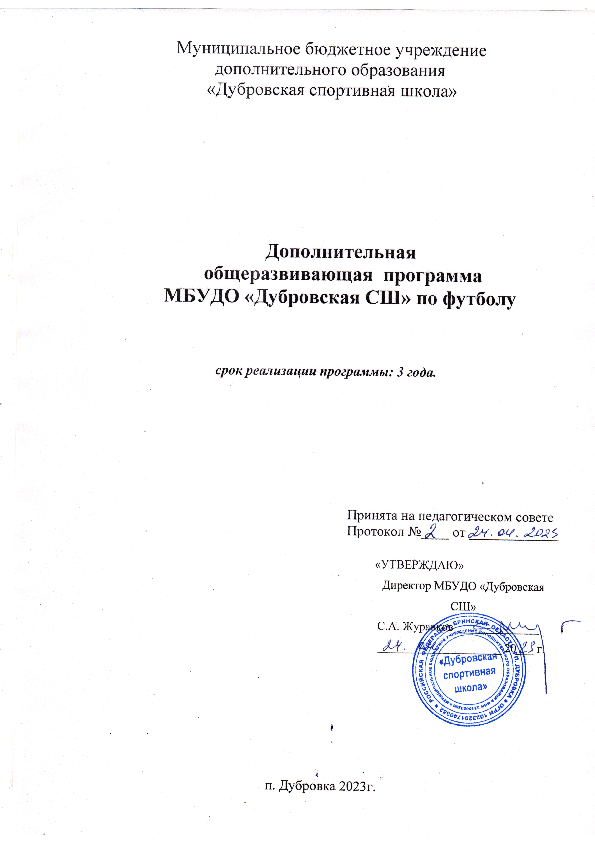 